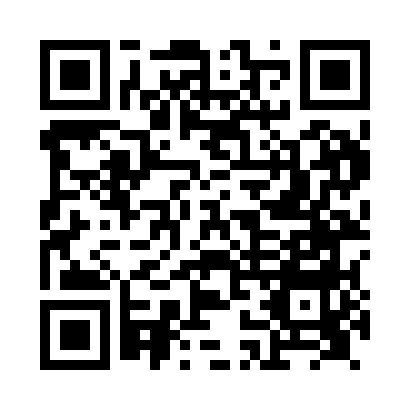 Prayer times for Esprick, Lancashire, UKWed 1 May 2024 - Fri 31 May 2024High Latitude Method: Angle Based RulePrayer Calculation Method: Islamic Society of North AmericaAsar Calculation Method: HanafiPrayer times provided by https://www.salahtimes.comDateDayFajrSunriseDhuhrAsrMaghribIsha1Wed3:265:351:096:198:4310:532Thu3:225:331:096:208:4510:573Fri3:205:311:086:218:4710:584Sat3:195:291:086:228:4910:595Sun3:185:271:086:238:5111:006Mon3:175:251:086:248:5211:017Tue3:165:231:086:258:5411:018Wed3:155:211:086:268:5611:029Thu3:145:191:086:278:5811:0310Fri3:135:171:086:288:5911:0411Sat3:125:161:086:299:0111:0512Sun3:115:141:086:309:0311:0613Mon3:105:121:086:319:0511:0614Tue3:095:111:086:329:0611:0715Wed3:095:091:086:339:0811:0816Thu3:085:071:086:349:1011:0917Fri3:075:061:086:359:1111:1018Sat3:065:041:086:369:1311:1119Sun3:065:031:086:379:1411:1120Mon3:055:011:086:389:1611:1221Tue3:045:001:086:399:1811:1322Wed3:044:581:086:409:1911:1423Thu3:034:571:086:409:2111:1524Fri3:024:561:096:419:2211:1525Sat3:024:541:096:429:2311:1626Sun3:014:531:096:439:2511:1727Mon3:014:521:096:449:2611:1828Tue3:004:511:096:459:2811:1829Wed3:004:501:096:459:2911:1930Thu2:594:491:096:469:3011:2031Fri2:594:481:096:479:3111:21